AS>NASTAVA NA DALJINU, 8. RAZREDNASTAVNA JEDINICA: Međuljudski odnosi u Islamu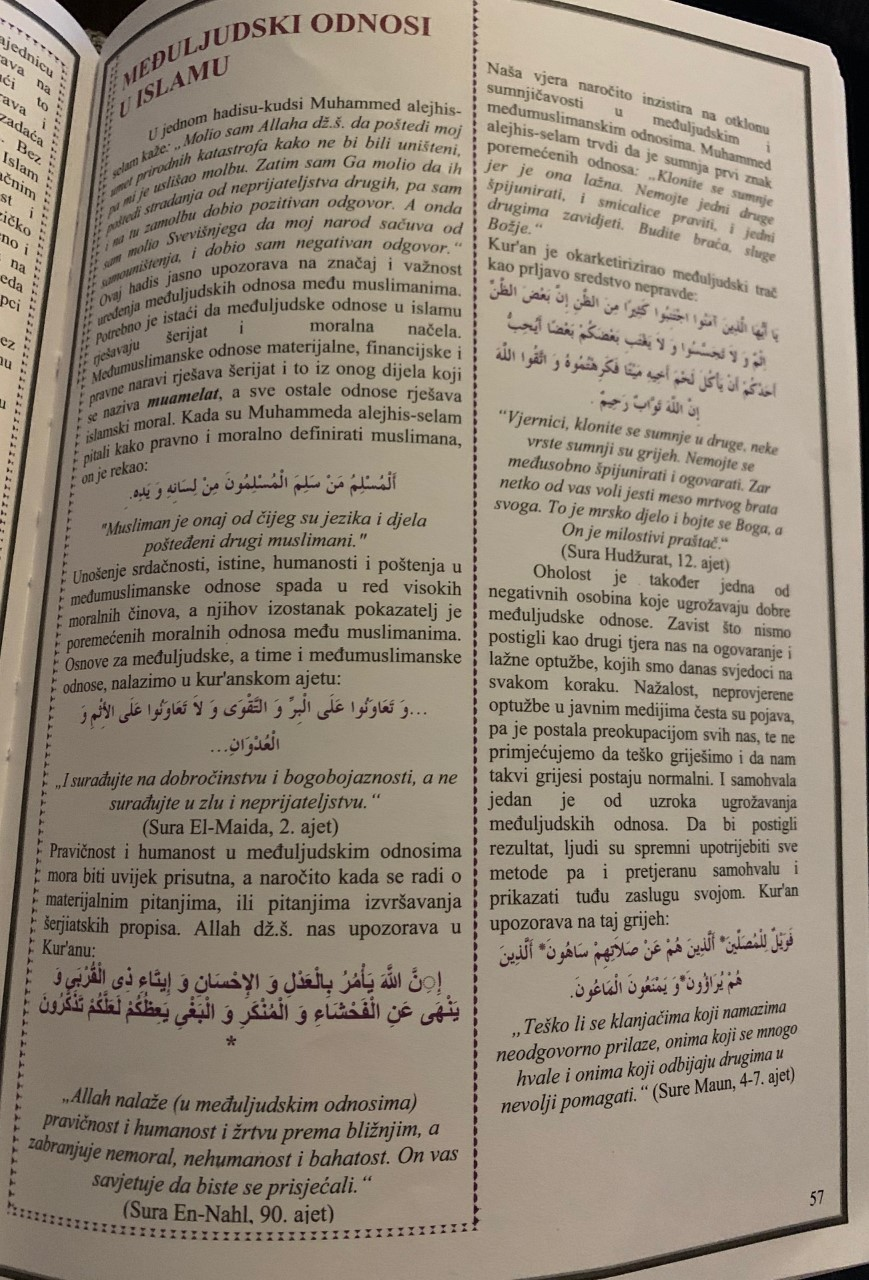 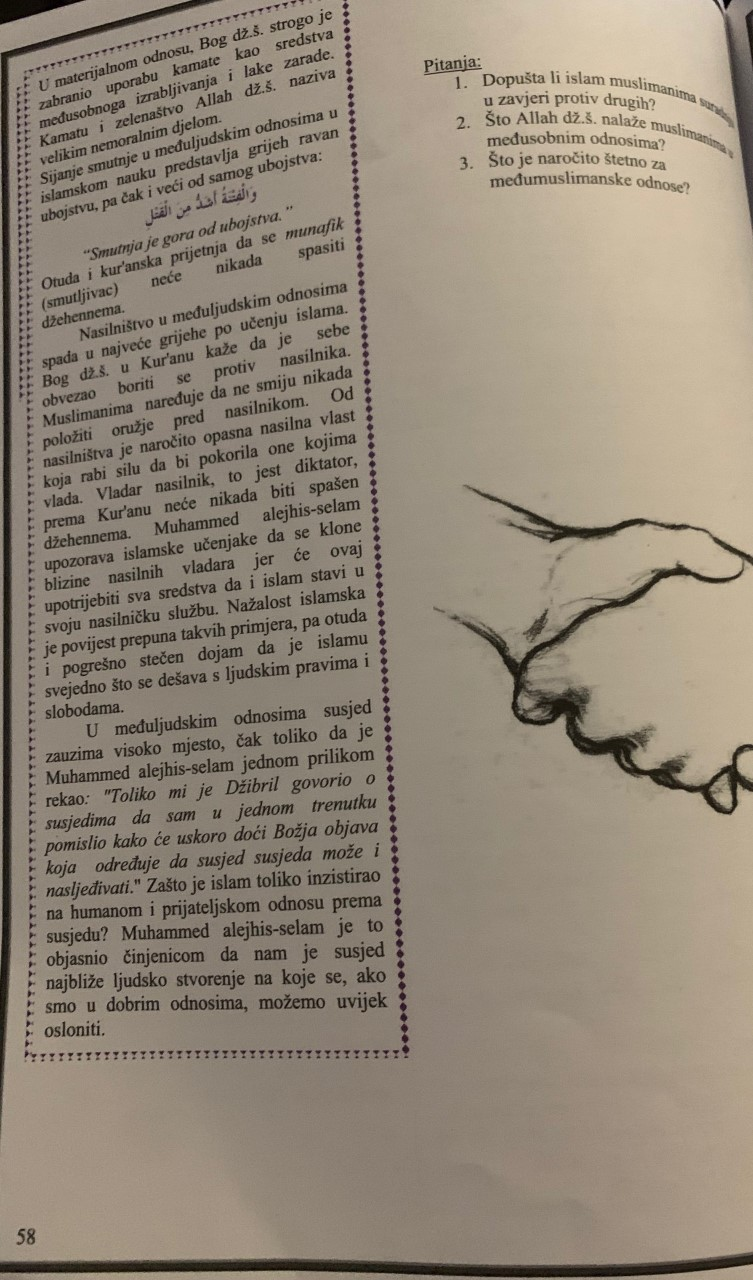 Dragi učenici, u vašim udžbenicima na strani 57 i 58 imate tekst o međuljudskim odnosima. Na vama je zadatak da ga pročitate i da odaberete jedan ajet i jedan hadis, te da ga protumačite svojim riječima. Kroz tumačenja napravite jednu poveznicu iz svakodnevnog života,Napisana tumačenja fotografirajte i pošaljite svom vjeroučitelju!